Ao Coordenador do Curso de Letras Professor Sérgio Romanelli, venho requerer: EXCLUSÃO DE DISCIPLINANome completo: ________________________________________________________________Curso: ______________________   Matrícula UFSC: __________________________________Telefone/cel: ____________________________E-mail:_________________________________Justificativa: (se necessitar de mais espaço use o verso da folha)_____________________________ __________________________________________________________________________________________________________________________________________________________________Nestes termos, pede deferimento.                                             Florianópolis,       de                        de  2023.2._______________________________________Assinatura do Aluno Observações da Secretaria: _________________________________________________________ _________________________________________________________________________________Caso deferido a solicitação:  exclusão realizada em __/__/__      Responsável: ___________________Caso haja necessidade de análise (será encaminhado pela Coordenadoria):				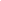 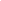 Código da disciplinaDisciplinaTurma